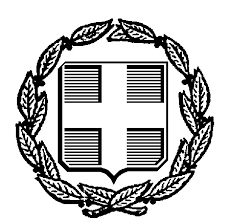 ΕΛΛΗΝΙΚΗ ΔΗΜΟΚΡΑΤΙΑ                                 Νέα Ιωνία           1/4 /2021                                                    ΕΙΡΗΝΟΔΙΚΕΙΟ ΝΕΑΣ ΙΩΝΙΑΣ                          Αρ. Πρωτ           88 /2021Ταχ. Δ/νση: Λεωφ. Ηρακλείου 269 Ταχ. Κωδ.: 142 31  Τηλέφωνo  2102756280e-mail: Irinodikionionia@yahoo.gr                    Η Διευθύνουσα το ειρηνοδικείο Νέας Ιωνίας  Παρασκευή Φλούδα        Αφού λάβαμε υπόψη τη διάταξη του άρθρου 158 παρ. 21 του Ν. 4764/2020 (ΦΕΚ Α' 256/23-12-2020) περί αυτεπάγγελτου επαναπροσδιορισμού όλων των υποθέσεων και με οποιαδήποτε διαδικασία, των οποίων η συζήτηση δεν εκφωνήθηκε διαρκούσης της αναστολής λειτουργίας των Δικαστηρίων και μέχρι σήμερα λόγω των μέτρων κατά του κορωνοϊού (δηλαδή για το μήνα ΜΑΡΤΙΟ 2021).Οι προσωρινές διαταγές των αιτήσεων του Ν3869/2010 που αποσύρθηκαν  στις  2/3/2021 επαναπροσδιορίσθηκαν ως εξής : Η προσωρινή διαταγή του Ν3869/2010 που αποσύρθηκε  στις  9/3/2021   επαναπροσδιορίσθηκε ως εξής : Οι προσωρινές διαταγές των αιτήσεων του Ν3869/2010  που αποσύρθηκαν  στις  23/3/2021 επαναπροσδιορίσθηκαν ως εξής : ΄Ωρα έναρξης συζήτησης των υποθέσεων ορίζεται η 09.00 π.μ.Η εγγραφή των υποθέσεων στο οικείο πινάκιο – έκθεμα, επέχει θέση κλήτευσης όλων των διαδίκων. Η αναζήτηση για τη νέα δικάσιμο θα γίνεται με τον γενικό αριθμό κατάθεσης (ΓΑΚ) μέσω της πύλης ψηφιακών υπηρεσιών δικαστηρίων solon.gov.gr.                      Η Διευθύνουσα το Ειρηνοδικείο Νέας Ιωνίας                                                                              Παρασκευή Φλούδα                                         Ειρηνοδίκης Α’ΕΑΚΝΕΑ ΗΜΕΡΟΜΗΝΙΑ ΣΥΖΗΤΗΣΗΣ1134/201325/05/2172/202025/05/21104/202025/05/21105/202025/05/21119/202001/06/21218/202101/06/21ΕΑΚΝΕΑ ΗΜΕΡΟΜΗΝΙΑ ΣΥΖΗΤΗΣΗΣ42/202101/06/21ΕΑΚΝΕΑ ΗΜΕΡΟΜΗΝΙΑ ΣΥΖΗΤΗΣΗΣ52/201901/06/2145/2021 01/06/21